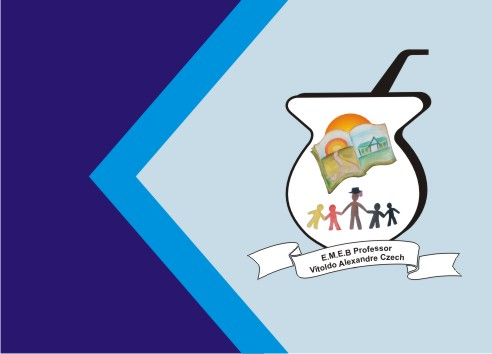 Atividade de ArtesCORES PRIMÁRIAS NAS ARTES, DEFINIMOS COMO CORES PRIMÁRIAS AQUELAS QUE NÃO PODEM SER OBTIDAS MEDIANTE MISTURA DE NENHUMA OUTRA COR. ESSAS CORES SÃO O AMARELO, O AZUL E O VERMELHO. É POR MEIO DA MISTURA DESSAS TRÊS CORES QUE OBTEMOS AS OUTRAS.ESSA É A DEFINIÇÃO QUE APRENDEMOS NAS AULAS DE ARTES NA ESCOLA, QUE É BASEADA NA TEORIA DOS PIGMENTOS, OU SEJA, FORMAÇÃO DE CORES PELA PIGMENTAÇÃO. POR EXEMPLO, A MISTURA DA TINTA AMARELA COM UMA TINTA VERMELHA GERA A COR LARANJA.VAMOS PINTAR SOMENTE UTILIZANDO AS CORES PRIMARIAS. VERMELHO, AZUL E AMARELO.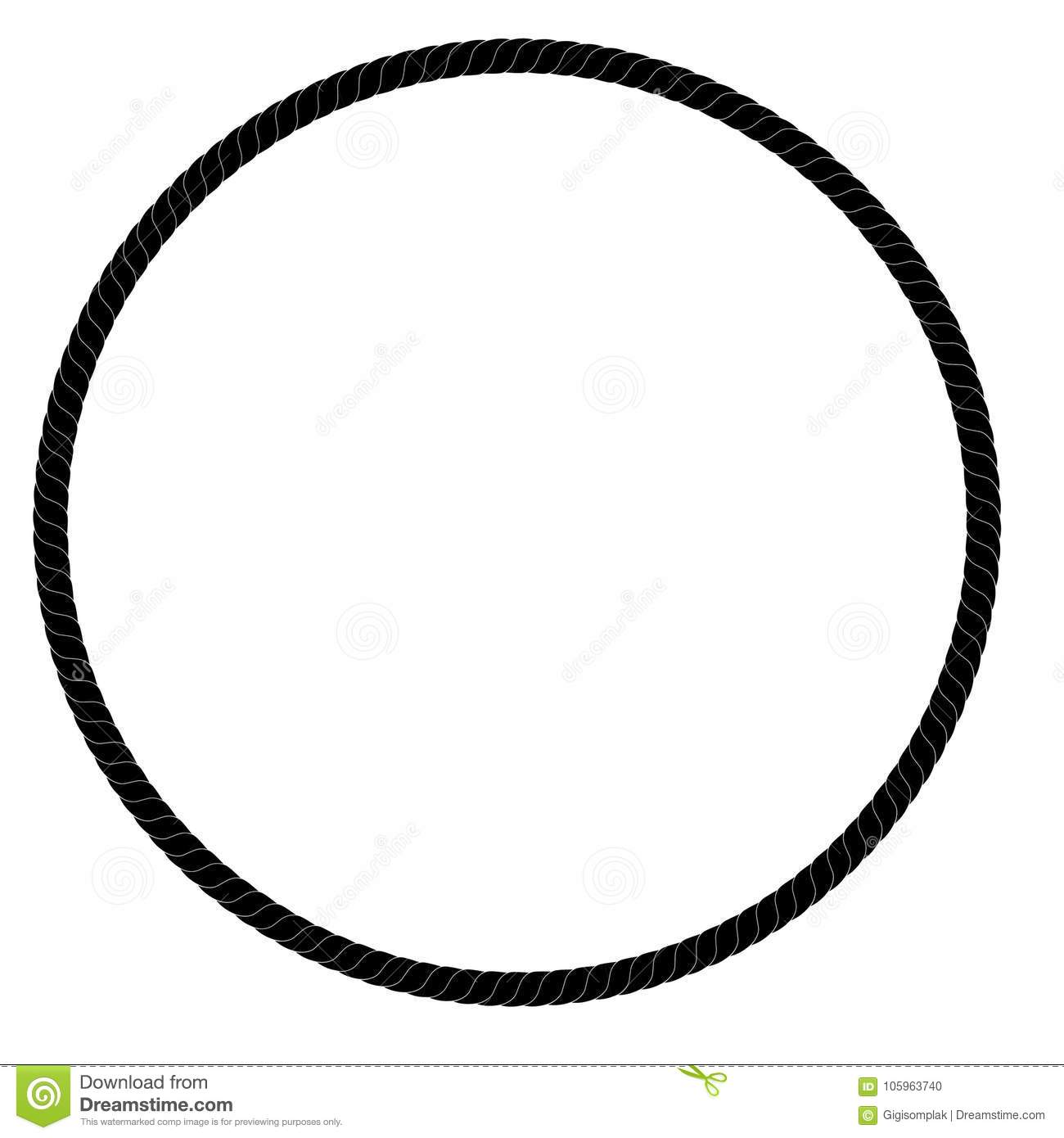 